Pierce College Fort Steilacoom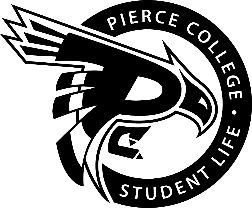 General Assembly AgendaLocation: Student Life LobbyDate: Wednesday, May 22, 2019 Time: 1:00 p.m. – 2:00 p.m.Agenda Details:Call to Order:Pledge of Allegiance:Roll Call:Establishment of Quorum:Changes to the Agenda:Approval of Minutes: Approval of the minutes from the May 8, 2019 General Assembly.Reports:Old Business:New Business:Open Forum:Announcements:Karaoke Chaos is May 23rd from 11 a.m. – 2 p.m. in the Performance LoungeMLI Workshop is May 24th from 12 – 1 p.m. in CAS 529Clubs Bonanza is May 30 from 12. – 2 p.m. in the Performance & Fireside LoungeELA Workshop is May 31st from 12 – 1 p.m. in CAS 529Clubs Council is June 4th from 12 – 1 p.m. in CAS 202Adjournment: